§13-A.  MaineCare program integrity recovery audit contractor agreementNotwithstanding any other provision of law to the contrary, the provisions of this section apply to MaineCare program integrity recovery audit contracting.  The department may enter into an agreement with a recovery audit contractor for the purpose of ensuring MaineCare program integrity, specifically to identify and reimburse to correct underpayments and to identify and recoup overpayments under the Medicaid state plan and under any waiver of the state plan. An agreement entered into under this section must provide that payment to the contractor may be made only from amounts recovered and that payments for identifying underpayments and collecting overpayments must be made on a contingent fee basis.  After payments to correct underpayments and payment of any contingent fees due to the contractor, the proceeds of collections from overpayments must be deposited into the Medical Care - Payments to Providers program, Other Special Revenue Funds account in the Department of Health and Human Services for the purpose of providing state match under the federal Medicaid program.  [PL 2011, c. 593, §1 (NEW).]SECTION HISTORYPL 2011, c. 593, §1 (NEW). The State of Maine claims a copyright in its codified statutes. If you intend to republish this material, we require that you include the following disclaimer in your publication:All copyrights and other rights to statutory text are reserved by the State of Maine. The text included in this publication reflects changes made through the First Regular and First Special Session of the 131st Maine Legislature and is current through November 1, 2023
                    . The text is subject to change without notice. It is a version that has not been officially certified by the Secretary of State. Refer to the Maine Revised Statutes Annotated and supplements for certified text.
                The Office of the Revisor of Statutes also requests that you send us one copy of any statutory publication you may produce. Our goal is not to restrict publishing activity, but to keep track of who is publishing what, to identify any needless duplication and to preserve the State's copyright rights.PLEASE NOTE: The Revisor's Office cannot perform research for or provide legal advice or interpretation of Maine law to the public. If you need legal assistance, please contact a qualified attorney.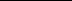 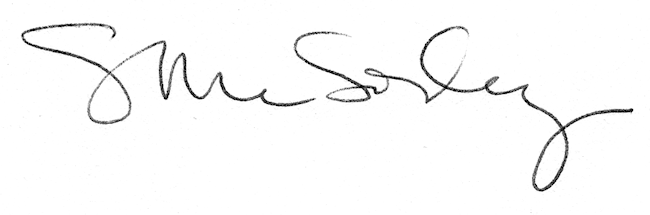 